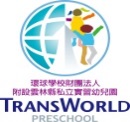      109學年度第二學期教學主題『我愛福爾摩沙』概念網 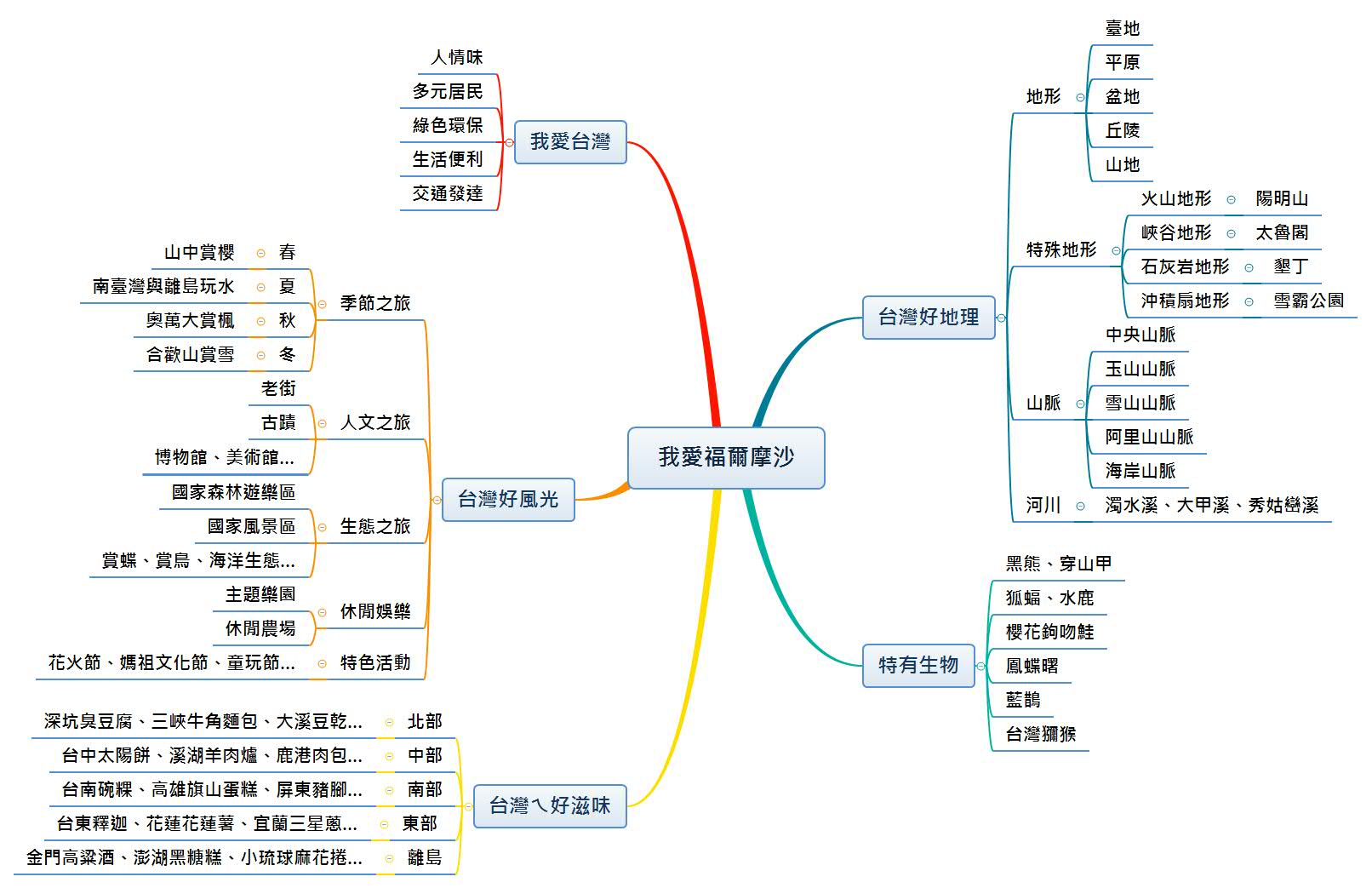 